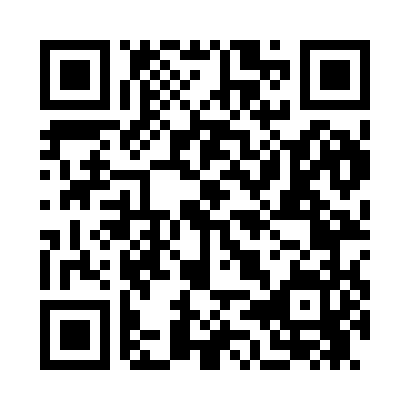 Prayer times for Pleasant Beach, Minnesota, USAMon 1 Jul 2024 - Wed 31 Jul 2024High Latitude Method: Angle Based RulePrayer Calculation Method: Islamic Society of North AmericaAsar Calculation Method: ShafiPrayer times provided by https://www.salahtimes.comDateDayFajrSunriseDhuhrAsrMaghribIsha1Mon3:345:331:235:339:1211:112Tue3:355:341:235:339:1211:113Wed3:365:351:235:339:1211:104Thu3:375:351:245:339:1111:095Fri3:385:361:245:339:1111:096Sat3:395:371:245:339:1111:087Sun3:415:381:245:339:1011:078Mon3:425:381:245:339:1011:069Tue3:435:391:245:339:0911:0510Wed3:455:401:245:339:0911:0411Thu3:465:411:255:339:0811:0212Fri3:485:421:255:339:0711:0113Sat3:495:431:255:339:0711:0014Sun3:505:431:255:339:0610:5915Mon3:525:441:255:339:0510:5716Tue3:545:451:255:339:0410:5617Wed3:555:461:255:329:0410:5418Thu3:575:471:255:329:0310:5319Fri3:585:481:255:329:0210:5120Sat4:005:491:255:329:0110:5021Sun4:025:501:255:319:0010:4822Mon4:035:521:255:318:5910:4723Tue4:055:531:255:318:5810:4524Wed4:075:541:255:308:5710:4325Thu4:095:551:255:308:5610:4126Fri4:105:561:255:308:5410:4027Sat4:125:571:255:298:5310:3828Sun4:145:581:255:298:5210:3629Mon4:165:591:255:288:5110:3430Tue4:176:001:255:288:5010:3231Wed4:196:021:255:278:4810:30